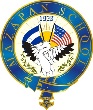 . StandardGoalAccess Prior KnowledgeNew InformationApply KnowledgeGeneralize/ Goal Review/ GradeMondayFocus Standard:CCSS.Math.Content.7.RP.A.1CCSS.Math.Content.7.RP.A.2CCSS.Math.Content.7.RP.A.3Test whether ratios form a proportion by using equivalent ratios and cross productsSolve proportions by using unit rates, mental math, and cross productsUse proportions to find missing lengths in similar figuresUse proportions to solve problems involving scaleCh 5 TESTMondaySupporting Standards:A.1, A2,A.2b,A2c,A2d, A3Test whether ratios form a proportion by using equivalent ratios and cross productsSolve proportions by using unit rates, mental math, and cross productsUse proportions to find missing lengths in similar figuresUse proportions to solve problems involving scaleCh 5 TESTTuesdayFocus Standard:CCSS.Math.Content.7.RP.A.1CCSS.Math.Content.7.RP.A.2CCSS.Math.Content.7.RP.A.3s StandardReview Decimals and Integers Ch 1The whole review will be to help them remember the skills learnt in Ch 1Semester exam preparationComplete together Ch 1 Test pg 62TuesdaySupporting Standards:A.1, A2,A.2b,A2c,A2d, A3Review Decimals and Integers Ch 1The whole review will be to help them remember the skills learnt in Ch 1Semester exam preparationComplete together Ch 1 Test pg 62WednesdayFocus Standard:CCSS.Math.Content.7.RP.A.1CCSS.Math.Content.7.RP.A.2CCSS.Math.Content.7.RP.A.3Review Exponents, factors, and Fractions Ch 2The whole review will be to help them remember the skills learnt in Ch 2Semester exam preparationComplete together Ch 2 Test pg114WednesdaySupporting Standards:A.1, A2,A.2b,A2c,A2d, A3Review Exponents, factors, and Fractions Ch 2The whole review will be to help them remember the skills learnt in Ch 2Semester exam preparationComplete together Ch 2 Test pg114ThursdayFocus Standard:CCSS.Math.Content.7.NS.A.1CCSS.Math.Content.7.NS.A.2CCSS.Math.Content.7.NS.A.3CCSS.Math.Content.7.EE.A.1CCSS.Math.Content.7.EE.A.2CCSS.Math.Content.7.EE.A.3CCSS.Math.Content.7.EE.A.4Review Operations with fractions Ch 3The whole review will be to help them remember the skills learnt in Ch 3Semester exam preparationComplete together Ch 3 Test pg 162ThursdaySupporting Standards:A.1, A2,A.2b,A2c,A2d, A3Review Operations with fractions Ch 3The whole review will be to help them remember the skills learnt in Ch 3Semester exam preparationComplete together Ch 3 Test pg 162FridayFocus Standard:CCSS.Math.Content.7.RP.A.1CCSS.Math.Content.7.RP.A.2CCSS.Math.Content.7.RP.A.3s StandardReview Equations and InequalitiesThe whole review will be to help them remember the skills learnt in Ch 4Semester exam preparationComplete together Ch 4 Test pg 222FridaySupporting Standards:, A.1, A2,A.2b,A2c,A2d, A3Review Equations and InequalitiesThe whole review will be to help them remember the skills learnt in Ch 4Semester exam preparationComplete together Ch 4 Test pg 222